§2494.  FeesEach application for, or for renewal of, a license to operate an eating establishment, lodging place, recreational camp, youth camp, public pool, public spa or campground within the meaning of this chapter must be accompanied by a fee, appropriate to the size of the establishment, place, camp, pool, spa or area of the licensee, determined by the department and not to exceed the fees listed below.  All fees collected by the department must be deposited into a special revenue account established for this purpose.  No such fee may be refunded.  No license may be assignable or transferable.  The fees may not exceed:  [PL 2021, c. 125, §11 (AMD).]1.  One hundred dollars.  One hundred dollars for:A.  Public schools governed by a school board of an administrative unit;  [PL 1987, c. 838, §1 (NEW).]B.  Private secondary schools approved for tuition when school enrollments are at least 60% publicly funded students as determined by the previous school year's October to April average enrollment; and  [PL 1987, c. 838, §1 (NEW).]C.  Schools operated by an agency of State Government for the education of children in unorganized territories;  [PL 1987, c. 838, §1 (NEW).][PL 2003, c. 673, Pt. X, §1 (AMD).]2.  One hundred dollars.  One hundred dollars for an establishment that is located in a municipality that requires local inspections of establishments to cover the costs of standardizing inspection practices; administrative licensing and maintaining a centralized database; ongoing training, investigation, compliance and technical assistance; and legal interpretation and advice; and[PL 2021, c. 125, §12 (AMD).]3.  Three hundred dollars.  Three hundred dollars for all other establishments, places and camps not included in subsection 1 or 2.[PL 2009, c. 589, §2 (AMD).]All such fees are for the license, one licensure inspection and one follow-up inspection.  When additional inspections are required to determine an applicant's eligibility for licensure, the department is authorized through its rules to charge an additional fee not to exceed $100 to cover the costs of each additional inspection or visit.  Failure to pay such charges within 30 days of the billing date constitutes grounds for revocation of the license, unless an extension for a period not to exceed 60 days is granted in writing by the commissioner.  [PL 2011, c. 375, §1 (AMD).]SECTION HISTORYPL 1975, c. 496, §3 (NEW). PL 1981, c. 703, §§A17,A18 (AMD). PL 1983, c. 553, §20 (AMD). PL 1987, c. 838, §1 (AMD). PL 2003, c. 673, §X1 (AMD). PL 2007, c. 539, Pt. F, §1 (AMD). PL 2009, c. 211, Pt. A, §7 (AMD). PL 2009, c. 589, §2 (AMD). PL 2011, c. 193, Pt. B, §§1, 2 (AMD). PL 2011, c. 375, §1 (AMD). PL 2017, c. 322, §5 (AMD). PL 2021, c. 125, §§11, 12 (AMD). The State of Maine claims a copyright in its codified statutes. If you intend to republish this material, we require that you include the following disclaimer in your publication:All copyrights and other rights to statutory text are reserved by the State of Maine. The text included in this publication reflects changes made through the First Regular and First Special Session of the 131st Maine Legislature and is current through November 1, 2023
                    . The text is subject to change without notice. It is a version that has not been officially certified by the Secretary of State. Refer to the Maine Revised Statutes Annotated and supplements for certified text.
                The Office of the Revisor of Statutes also requests that you send us one copy of any statutory publication you may produce. Our goal is not to restrict publishing activity, but to keep track of who is publishing what, to identify any needless duplication and to preserve the State's copyright rights.PLEASE NOTE: The Revisor's Office cannot perform research for or provide legal advice or interpretation of Maine law to the public. If you need legal assistance, please contact a qualified attorney.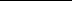 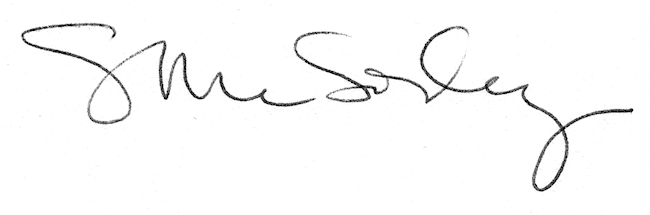 